МБДОУ детский сад 6, ИНН 6619006432  Административно-территориальная единица:  ГО КрасноуфимскРезультаты независимой оценки качества условий осуществления образовательной деятельностиОбщее количество опрошенных составляет - 103 чел. – родителей/ законных представителей получателей услуг.В ходе проведенной независимой оценки качества условий осуществления образовательной деятельности были получены следующие результаты:Интегральное значение в части показателей, характеризующих критерий «Открытость и доступность информации об образовательной организации», составляет 94,9 баллав том числе по показателям:		соответствие информации о деятельности образовательной организации, размещенной на общедоступных информационных ресурсах, ее содержанию и порядку (форме), установленным законодательными и иными нормативными правовыми актами Российской Федерации - 93 балланаличие на официальном сайте образовательной организации информации о дистанционных способах обратной связи и взаимодействия с получателями услуг и их функционирование - 90 балладоля получателей услуг, удовлетворенных открытостью, полнотой и доступностью информации о деятельности образовательной организации, размещенной на информационных стендах в помещении организации, на официальном сайте организации в сети «Интернет») - 100 баллаИнтегральное значение в части показателей, характеризующих критерий «Комфортность условий предоставления услуг», составляет 75,5 баллав том числе по показателям:		обеспечение в образовательной организации комфортных условий для предоставления услуг - 60 балладоля получателей услуг, удовлетворенных комфортностью предоставления услуг образовательной организацией - 91 баллаИнтегральное значение в части показателей, характеризующих критерий «Доступность услуг для инвалидов», составляет 8 баллав том числе по показателям:		оборудование помещений образовательной организации и прилегающей к ней территории с учетом доступности для инвалидов - 0 балловобеспечение в образовательной организации условий доступности, позволяющих инвалидам получать услуги наравне с другими - 20 балловдоля получателей услуг, удовлетворенных доступностью услуг для инвалидов - 0 баллаИнтегральное значение в части показателей, характеризующих критерий «Доброжелательность, вежливость работников организации», составляет 97,2 баллав том числе по показателям:		доля получателей услуг, удовлетворенных доброжелательностью, вежливостью работников образовательной организации, обеспечивающих первичный контакт и информирование получателя услуги при непосредственном обращении в образовательную организацию - 97 балладоля получателей услуг, удовлетворенных доброжелательностью, вежливостью работников образовательной организации, обеспечивающих непосредственное оказание услуги при обращении в образовательную организацию - 97 балладоля получателей услуг, удовлетворенных доброжелательностью, вежливостью работников образовательной организации при использовании дистанционных форм взаимодействия - 98 баллаИнтегральное значение в части показателей, характеризующих критерий «Удовлетворенность условиями оказания услуг», составляет 97,4 баллав том числе по показателям:		доля получателей услуг, которые готовы рекомендовать образовательную организацию родственникам и знакомым (могли бы ее рекомендовать, если бы была возможность выбора образовательной организации) - 98 балладоля получателей услуг, удовлетворенных организационными условиями  - 95 баллаДоля получателей услуг, удовлетворенных в целом условиями оказания услуг в образовательной организации  - 98 баллаВыводные положения:Расчет итогового значения интегрального показателя качества условий оказания образовательной деятельности произведен по формуле:		Sn =∑Kmn/5, где:Sn  –  показатель оценки качества n-ой организации;Кmn – значения критериев оценки в n-ой организацииПоказатель оценки качества по образовательной организации составляет 74,6 балла.В целом по образовательной организации удовлетворенность получателей образовательных услуг качеством условий осуществления образовательной деятельности соответствует оценке «ХОРОШО».Основные недостатки образовательной организации, указанные получателями услуг:Замечания и предложения были высказаны 17,5% получателей услугоснащение и зонирование детских площадок для прогулок - 11%график работы - 11%проблемы питания - 11%образовательно-развивающие программы (недостаток, оплата) - 39%оснащение - 17%мебель (ремонт, замена, недостаток) - 17%узкопрофильные специалисты - логопеды, психологи - 6%охрана, видеонаблюдение, доступ в организацию - 11%Рекомендации для образовательной организации:Привести в соответствие с нормативно-правовыми актами стенды образовательной организации, в частности, разместить на стенде:свидетельства о государственной аккредитации (с приложениями)Привести в соответствие с нормативно-правовыми актами официальный сайт организации, в частности, разместить на сайте:информацию об обеспечении доступа в здания образовательной организации инвалидов и лиц с ограниченными возможностями здоровьяинформацию о поступлении финансовых и материальных средств и об их расходовании по итогам финансового годаинформацию о наличии общежития, интерната, в тч приспособленных для использования инвалидами и лицами с ОВЗ, количестве жилых помещений в общежитии, интернате для иногородних обучающихся, формировании платы за проживание в общежитииОбеспечить наличие на официальном сайте образовательной организации информации о следущих дистанционных способах обратной связи и взаимодействия с получателями услуг и их функционирование:раздел Часто задаваемые вопросытехническую возможность выражения получателем услуг мнения о качестве условий оказания услуг образовательной организацией (наличие анкеты для опроса граждан или гиперссылки на нее)Усилить  работу по популяризации официального сайта bus.gov.ru на официальном сайте образовательной организации, разместив на официальном сайте:в разделе 'Независимая оценка качества условий оказания услуг' планов и отчетов по итогам НОК в 2019 годубанер с приглашением оставить отзыв на официальном сайте bus.gov.ru (на главной странице официального сайта образовательной организации)Улучшить условия комфортности оказания услуг, обеспечив:наличие и понятность навигации внутри образовательной организацииналичие и доступность питьевой водыПовысить уровень доступности услуг для инвалидов, обеспечив:наличие оборудованных входных групп пандусами (подъемными платформами)наличие выделенных стоянок для автотранспортных средств инвалидовналичие адаптированных лифтов, поручней, расширенных дверных проемовналичие сменных кресел-колясокналичие специально оборудованных санитарно-гигиенических помещений в образовательной организацииУлучшить условия доступности, позволяющие инвалидам получать услуги наравне с другими, обеспечив:дублирование для инвалидов по слуху и зрению звуковой и зрительной информациидублирование надписей, знаков и иной текстовой и графической информации знаками, выполненными рельефно-точечным шрифтом Брайляпредоставление инвалидам по слуху (слуху и зрению) услуг сурдопереводчика (тифлосурдопереводчика)помощь, оказываемую работниками организации, прошедшими необходимое обучение (инструктирование) по сопровождению инвалидов в помещениях организации и на прилегающей территорииналичие возможности предоставления услуги в дистанционном режиме или на домуПродолжить работу по повышению доброжелательности и вежливости работниковПродолжить работу по повышению уровня удовлетворенности условиями оказания услуг, позволяющем рекомендовать организациюПродолжить работу по повышению уровня удовлетворенности организационными условиями оказания услугУТВЕРЖДАЮ:Заказчик:Министерство образования и молодежной политики Свердловской области _____________/______________/м.п.СОГЛАСОВАНО:Исполнитель:ООО «АС-Холдинг»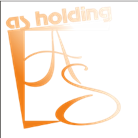 ___________/ Соколова Л.Ю./м.п.